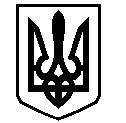 У К Р А Ї Н АВАСИЛІВСЬКА МІСЬКА РАДАЗАПОРІЗЬКОЇ ОБЛАСТІР О З П О Р Я Д Ж Е Н Н Яміського голови03 жовтня   2019                                                                                                           №  113Про створення координаційної радиКеруючись ст. 42 Закону України «Про місцеве самоврядування в Україні»,  сприяючи налагодженню комунікації між представниками багатоповерхових будинків міста Василівка та керівництва ТОВ «Керуюча компанія «Наш дім – Запоріжжя» для вирішення питань утримання будинків і контролю за виконанням житлово-комунальних послуг:1. Створити та затвердити склад координаційної ради з питань взаємодії уповноважених багатоквартирних будинків та ТОВ «Керуюча компанія «Наш дім – Запоріжжя» (додається).2.Контроль за виконанням цього розпорядження покласти на заступника міського голови з питань діяльності виконавчих органів ради, начальника відділу комунального господарства та містобудування виконавчого апарату міської ради Борисенка Ю.Л. Міський голова                                                                                        Л.М. Цибульняк